КОНТРОЛЬНО-СЧЕТНАЯ ПАЛАТА ГОРОДА ОМСКАСТАНДАРТвнешнего муниципального финансового контроля«Проведение экспертно-аналитического мероприятия»(утвержден Постановлением Коллегии Контрольно-счетнойпалаты города Омска, протокол от 11.12.2019 № 32,вводится в действие с 01.01.2020)г. Омск2019 годСодержание1.  Общие положения                                                                                              32. Содержание экспертно-аналитического мероприятия                                    33. Организация экспертно-аналитического мероприятия                                   44. Подготовительный этап экспертно-аналитического мероприятия                 55. Основной и заключительный этапы экспертно-аналитического мероприятия                                                               7Приложение № 1 Форма запроса КСП г. Омска о предоставлении информации                                                                                                            10Приложение № 2 Форма программы проведения экспертно-аналитического мероприятия                                                             12Приложение № 3 Форма единой программы проведения экспертно-аналитического мероприятия                                                             14Приложение № 4 Форма уведомления о проведенииэкспертно-аналитического мероприятия                                                             16Приложение № 5 Форма заключения по результатам экспертно-аналитического мероприятия                                                             18Приложение № 6 Форма сопроводительного письма к заключениюпо результатам экспертно-аналитического мероприятия                                  20Приложение № 7 Форма информационного письма порезультатам экспертно-аналитического мероприятия                                       211. Общие положения1.1. Стандарт внешнего муниципального финансового контроля «Проведение экспертно-аналитического мероприятия» (далее - Стандарт) разработан в соответствии с Бюджетным кодексом Российской Федерации, Федеральным законом от 07.02.2011 № 6-ФЗ «Об общих принципах организации и деятельности контрольно-счетных органов субъектов Российской Федерации и муниципальных образований», Положением о Контрольно-счетной палате города Омска, утвержденным Решением Омского городского Совета от 10.10.2001 № 409, а также общими требованиями к стандартам внешнего государственного и муниципального контроля для проведения контрольных и экспертно-аналитических мероприятий контрольно-счетными органами субъектов Российской Федерации и муниципальных образований, утвержденными Коллегией Счетной палаты Российской Федерации. 1.2. Целью Стандарта является установление общих правил и процедур проведения Контрольно-счетной палатой города Омска (далее – КСП                г. Омска) экспертно-аналитических мероприятий.1.3. Задачами Стандарта являются:- определение содержания, принципов и процедур проведения экспертно-аналитического мероприятия;- установление общих требований к организации, подготовке к проведению, проведению и оформлению результатов экспертно-аналитического мероприятия.1.4. Положения Стандарта не распространяются на подготовку заключений КСП г. Омска в рамках предварительного, оперативного и последующего контроля, осуществление которого регулируется соответствующими стандартами и иными правовыми актами КСП г. Омска.2. Содержание экспертно-аналитического мероприятия2.1. Экспертно-аналитическое мероприятие представляет собой организационную форму осуществления экспертно-аналитической деятельности КСП г. Омска, посредством которой обеспечивается реализация полномочий КСП г. Омска в сфере внешнего муниципального финансового контроля.2.2. Предметом экспертно-аналитического мероприятия являются организация бюджетного процесса, формирование, управление и распоряжение средствами бюджета города Омска, муниципальной собственностью, а также правовое регулирование и деятельность в сфере экономики и финансов, в том числе влияющие на формирование и исполнение бюджета города Омска, в рамках реализации полномочий КСП    г. Омска.2.3. Объектами экспертно-аналитического мероприятия являются органы местного самоуправления, муниципальный орган, организации, учреждения и иные юридические лица, на которые в рамках предмета экспертно-аналитического мероприятия распространяются контрольные полномочия КСП г. Омска, установленные Бюджетным кодексом Российской Федерации,  Федеральным законом от 07.02.2011 № 6-ФЗ «Об общих принципах организации и деятельности контрольно-счетных органов субъектов Российской Федерации и муниципальных образований», Положением о Контрольно-счетной палате города Омска, утвержденным Решением Омского городского Совета от 10.10.2001 № 409 (далее – объекты мероприятия).2.4. Экспертно-аналитическое мероприятие должно быть:объективным - осуществляться с использованием обоснованных фактических документальных данных, полученных в установленном порядке, и обеспечивать полную и достоверную информацию по предмету мероприятия;системным - представлять собой комплекс экспертно-аналитических действий, взаимоувязанных по срокам, охвату вопросов, анализируемым показателям, приемам и методам;результативным - организация мероприятия должна обеспечивать возможность подготовки выводов и (или) рекомендаций по предмету мероприятия.3. Организация экспертно-аналитического мероприятия3.1. Экспертно-аналитическое мероприятие проводится на основании плана работы КСП г. Омска на текущий год.Срок проведения экспертно-аналитического мероприятия устанавливается с учетом всех этапов мероприятия.Датой начала экспертно-аналитического мероприятия является дата, указанная в уведомлении о проведении экспертно-аналитического мероприятия.Датой окончания экспертно-аналитического мероприятия является дата принятия Коллегией КСП г. Омска решения об утверждении заключения о результатах данного мероприятия.3.2. Экспертно-аналитическое мероприятие включает в себя подготовительный, основной и заключительный этапы, каждый из которых характеризуется выполнением определенных задач.Продолжительность каждого этапа зависит от особенностей экспертно-аналитического мероприятия.3.3. Организацию экспертно-аналитического мероприятия осуществляет руководитель экспертно-аналитического мероприятия, ответственный за его проведение.При проведении экспертно-аналитического мероприятия с участием двух и более аудиторов КСП г. Омска и (или) проведении экспертно-аналитического мероприятия одновременно по месту расположения нескольких объектов могут формироваться несколько групп исполнителей. В таком случае в каждой из этих групп назначается ответственное лицо.3.4. Контроль за организацией экспертно-аналитического мероприятия, соблюдением в процессе его проведения положений Регламента КСП            г. Омска и стандартов КСП г. Омска осуществляет заместитель Председателя КСП г. Омска.3.5. Группы исполнителей экспертно-аналитического мероприятия должны формироваться с условием, что профессиональные знания, навыки и опыт контрольно-ревизионной и экспертно-аналитической работы их членов позволят обеспечить качественное проведение мероприятия.Формирование групп исполнителей экспертно-аналитического мероприятия должно осуществляться таким образом, чтобы не допускалось возникновение конфликта интересов, исключались ситуации, когда личная заинтересованность работников КСП г. Омска может повлиять на исполнение ими должностных обязанностей в процессе проведения мероприятия.В экспертно-аналитическом мероприятии не имеют права принимать участие работники КСП г. Омска, состоящие в близком родстве или свойстве (родители, супруги, дети, братья, сестры, а также братья, сестры, родители, дети супругов и супруги детей) с руководителями объектов мероприятия (они обязаны заявить о наличии таких связей). Запрещается привлекать к участию в экспертно-аналитическом мероприятии работников КСП г. Омска, которые в исследуемом периоде были штатными работниками одного из объектов мероприятия.3.6. Работники КСП г. Омска обязаны соблюдать конфиденциальность в отношении информации, полученной в ходе подготовки к проведению и проведения экспертно-аналитического мероприятия.3.7. К участию в экспертно-аналитическом мероприятии могут привлекаться на договорной основе специалисты иных организаций и независимых экспертов (далее - внешние эксперты) в порядке, установленном Регламентом КСП г. Омска.Привлечение внешних экспертов осуществляется посредством:- выполнения внешним экспертом конкретного вида и определенного объема работ на основе заключенного с ним муниципального контракта или договора возмездного оказания услуг;- включения внешних экспертов в состав группы исполнителей экспертно-аналитического мероприятия для выполнения отдельных заданий, проведения экспертиз и подготовки экспертных заключений.4. Подготовительный этапэкспертно-аналитического мероприятия4.1. Подготовительный этап экспертно-аналитического мероприятия состоит в предварительном изучении предмета экспертно-аналитического мероприятия и деятельности объектов мероприятия, определении его вопросов и методов проведения, подготовке документов для осуществления основного этапа экспертно-аналитического мероприятия.Подготовительный этап экспертно-аналитического мероприятия включает следующие процедуры:- предварительное изучение предмета и объектов мероприятия;- определение вопросов и методов проведения мероприятия;- подготовка и утверждение программы (единой программы) проведения экспертно-аналитического мероприятия.4.2. Предварительное изучение предмета и объектов экспертно - аналитического мероприятия проводится на основе полученной информации и собранных материалов.Информация по предмету экспертно-аналитического мероприятия при необходимости может быть получена путем направления в установленном порядке в адрес руководителей объектов мероприятия, органов местного самоуправления, муниципального органа, организаций и учреждений запросов КСП г. Омска о предоставлении информации. Форма запроса КСП г. Омска о предоставлении информации приведена в приложении № 1 к Стандарту.4.3. По результатам предварительного изучения предмета и объектов экспертно-аналитического мероприятия определяются вопросы мероприятия, а также объем необходимых аналитических процедур.Формулировки вопросов должны четко указывать, решению каких исследуемых проблем или их составных частей будет способствовать проведение данного экспертно-аналитического мероприятия.  Формулировки и содержание вопросов должны выражать действия, которые необходимо выполнить при проведении мероприятия. 4.4. По результатам предварительного изучения предмета и объектов экспертно-аналитического мероприятия разрабатывается программа проведения экспертно-аналитического мероприятия, которая должна содержать следующие данные:- основание для проведения мероприятия (пункт плана работы КСП        г. Омска);- предмет мероприятия;- объект(ы) мероприятия;- вопросы мероприятия;- исследуемый период;- сроки проведения мероприятия;- состав ответственных исполнителей мероприятия (с указанием должностей, фамилий и инициалов руководителя и исполнителей мероприятия).4.5. Программа проведения экспертно-аналитического мероприятия подписывается руководителем экспертно-аналитического мероприятия, ответственным за его проведение, и утверждается Председателем КСП           г. Омска.Форма программы проведения экспертно-аналитического мероприятия приведена в приложении № 2 к Стандарту.4.6. В случае проведения экспертно-аналитического мероприятия, охватывающего вопросы, входящие в компетенцию двух и более аудиторов КСП г. Омска, готовится единая программа проведения экспертно-аналитического мероприятия, в которой в дополнение к содержанию программы, указываются аудиторы КСП г. Омска, ответственные за проведение экспертно-аналитического мероприятия, и аудитор КСП                          г. Омска, которому поручены организация и обобщение результатов данного экспертно-аналитического мероприятия.Форма единой программы проведения экспертно-аналитического приведена в приложении № 3 к Стандарту.4.7. В процессе проведения экспертно-аналитического мероприятия в его программу (единую программу) могут быть внесены изменения. 4.8. В случае проведения экспертно-аналитического мероприятия, предусматривающего выезд (выход) на места расположения объектов мероприятия, по решению руководителя экспертно-аналитического мероприятия, ответственного за его проведение, руководителям объектов мероприятия направляются соответствующие уведомления о проведении экспертно-аналитического мероприятия на данных объектах.В уведомлении указываются наименование мероприятия, основание для его проведения, сроки проведения мероприятия на объекте, состав исполнителей мероприятия и предлагается создать необходимые условия для проведения экспертно-аналитического мероприятия, а также предоставить необходимые документы.К уведомлению могут прилагаться:- перечень документов, которые должностные лица объекта мероприятия должны подготовить для представления лицам, участвующим в проведении мероприятия;- перечень вопросов, на которые должны ответить должностные лица объекта мероприятия до начала проведения мероприятия на данном объекте;- специально разработанные для данного мероприятия формы, необходимые для систематизации представляемой информации.Форма уведомления приведена в приложении № 4 к Стандарту. 5. Основной и заключительный этапыэкспертно-аналитического мероприятия5.1. Основной этап экспертно-аналитического мероприятия включает в себя сбор и анализ фактических данных и информации по предмету мероприятия в соответствии с вопросами экспертно-аналитического мероприятия, содержащимися в программе (единой программе) его проведения.5.2. Заключительный этап экспертно-аналитического мероприятия состоит в подготовке выводов, которые отражаются в заключении по результатам экспертно-аналитического мероприятия.5.3. При подготовке выводов по результатам экспертно-аналитического мероприятия используются результаты работы внешних экспертов, привлеченных к участию в экспертно-аналитическом мероприятии, которые представляются ими в формах, установленных в соответствующем договоре или муниципальном контракте на оказание услуг для муниципальных нужд.Результаты работы внешних экспертов фиксируются в акте приемки работ (оказанных услуг).5.4. По результатам экспертно-аналитического мероприятия в целом оформляется заключение по результатам экспертно-аналитического мероприятия, которое должно содержать:- исходные данные о мероприятии (основание для проведения мероприятия, предмет, объекты мероприятия, исследуемый период, сроки проведения мероприятия);- информацию о результатах мероприятия, в которой отражаются содержание проведенного исследования в соответствии с предметом мероприятия, даются конкретные ответы на вопросы мероприятия, указываются выявленные проблемы, причины их существования и последствия;- выводы, в которых в обобщенной форме отражаются итоговые оценки проблем и вопросов, рассмотренных в соответствии с программой (единой программой) проведения мероприятия.Кроме того, при необходимости заключение может содержать приложения.Заключение по результатам экспертно-аналитического мероприятия составляется в двух экземплярах.Форма заключения по результатам экспертно-аналитического мероприятия приведена в приложении № 5 к Стандарту.5.5. При подготовке заключения по результатам экспертно-аналитического мероприятия следует руководствоваться следующими требованиями:- информация должна излагаться в заключении последовательно в соответствии с вопросами, поставленными в программе (единой программе) проведения мероприятия, и давать по каждому из них конкретные ответы с выделением наиболее важных проблем;- выводы должны быть аргументированными;- текст должен быть лаконичным, понятным, а при использовании каких-либо специальных терминов и сокращений они должны быть объяснены;- графический материал большого объема и (или) формата, таблицы большого формата, схемы, методы расчетов и т.п., дополняющие и (или) иллюстрирующие информацию о результатах мероприятия, должны приводиться в отдельных приложениях.5.6. Содержание заключения по результатам экспертно-аналитического мероприятия должно соответствовать:- требованиям Регламента КСП г. Омска, настоящего Стандарта и иных нормативных документов КСП г. Омска;- теме экспертно-аналитического мероприятия, сформулированной в плане работы КСП г. Омска;- программе (единой программе) проведения экспертно-аналитического мероприятия.5.7. Подготовку заключения по результатам экспертно-аналитического мероприятия организует руководитель экспертно-аналитического мероприятия, ответственный за его проведение. Непосредственную подготовку заключения по результатам мероприятия осуществляет руководитель мероприятия совместно с исполнителями данного мероприятия.Заключение в установленном порядке вносится аудитором на Коллегию КСП г. Омска для рассмотрения и утверждения.Утвержденное Коллегией КСП г. Омска заключение по результатам экспертно-аналитического мероприятия подписывается руководителем экспертно-аналитического мероприятия, ответственным за его проведение, и исполнителями данного мероприятия, после чего регистрируется в журнале учета, находящемся в общем отделе КСП г. Омска.5.8. Один экземпляр заключения по результатам экспертно-аналитического мероприятия направляется с сопроводительным письмом руководителю объекта мероприятия (приложение № 6 к Стандарту).5.9. В случаях, если экспертно-аналитическое мероприятие проведено в соответствии с запросами (поручениями), то копия заключения по результатам экспертно-аналитического мероприятия направляется соответствующим адресатам, а также в иные органы местного самоуправления, организации, если такое решение было принято Коллегией КСП г. Омска.5.10. При необходимости информирования Омского городского Совета, Мэра города Омска, руководителей заинтересованных органов местного самоуправления о результатах экспертно-аналитического мероприятия по решению Коллегии КСП г. Омска в их адрес могут направляться информационные письма.Информационное письмо при необходимости может содержать просьбу проинформировать КСП г. Омска о результатах его рассмотрения в течение одного месяца со дня получения информации.Форма информационного письма КСП г. Омска приведена в приложении № 7 к Стандарту.Приложение № 1к СтандартуФорма запроса КСП г. Омскао предоставлении информации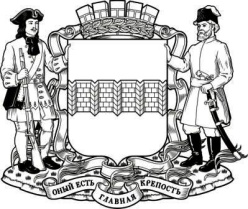 КОНТРОЛЬНО-СЧЕТНАЯ ПАЛАТА ГОРОДА ОМСКА(КСП г. Омска)ул. Думская, д. 1, г. Омск, 644024                          тел.: 53-53-51, факс: 30-26-73«____» _______________ ____ г.                                              № _____________Должность руководителяобъекта  мероприятияФамилия и инициалыУважаемый(ая) (имя отчество)!В соответствии с пунктом __ плана работы КСП г. Омска на _____ год планируется проведение экспертно-аналитического мероприятия «________________________________________________________________»(наименование экспертно-аналитического мероприятия)в отношении _______________________________________________________(наименование объекта контрольного мероприятия)В соответствии со статьей 17 Положения о Контрольно-счетной палате города Омска, утвержденного Решением Омского городского Совета от 10.10.2001 № 409, прошу в срок до «____» ____________ ______ года представить в КСП г. Омка следующие документы:1. ___________________________________________________________.            (указываются наименования конкретных документов или формулируются              вопросы, по которым необходимо представить соответствующую информацию)2. ___________________________________________________________3. ___________________________________________________________В соответствии со статьей 19.7 Кодекса РФ об административных правонарушениях непредставление или несвоевременное представление в орган, осуществляющий муниципальный финансовый контроль, сведений (информации), представление которых предусмотрено законом и необходимо для осуществления этим органом его законной деятельности, либо представление в орган, осуществляющий муниципальный финансовый контроль, таких сведений (информации) в неполном объеме или в искаженном виде, влечет предупреждение или наложение административного штрафа. Председатель                                      ___________      ______________________                                                                        (подпись)                   (инициалы и фамилия)Приложение № 2к СтандартуФорма программы проведения экспертно-аналитического мероприятия КОНТРОЛЬНО-СЧЕТНАЯ ПАЛАТА ГОРОДА ОМСКАУТВЕРЖДАЮПредседатель КСП г. Омска________   _________________(подпись)       (инициалы и фамилия)«_____» ______________ ______ г.ПРОГРАММАпроведения экспертно-аналитического мероприятия«________________________________________________________________»(наименование экспертно-аналитического мероприятия)1. Основание для проведения экспертно-аналитического мероприятия: __________________________________________________________________(пункт плана работы КСП г. Омска на ______ год)2. Предмет экспертно-аналитического мероприятия: __________________________________________________________________3. Объекты мероприятия:3.1. _________________________________________________________;3.2. _________________________________________________________.(полное наименование объектов)4. Вопросы мероприятия:4.1. _________________________________________________________;__________________________________________________________________;4.2. _________________________________________________________;__________________________________________________________________;5. Исследуемый период: __________.6. Сроки проведения мероприятия: с ____________ по ______________.7. Состав ответственных исполнителей:Руководитель экспертно-аналитического мероприятия: __________________________________________________________________(должность, фамилия и инициалы)Исполнители мероприятия: __________________________________________________________________(должности, фамилии и инициалы аудитора (ов), инспектора (ов) КСП г. Омска,а также привлеченных специалистов, независимых экспертов)Руководитель экспертно-аналитического мероприятия ________________                     ____________         _______________________(должность)                             ( личная подпись)                (инициалы и фамилия)Приложение № 3к СтандартуФорма единой программы проведения экспертно-аналитического мероприятия КОНТРОЛЬНО-СЧЕТНАЯ ПАЛАТА ГОРОДА ОМСКАУТВЕРЖДАЮПредседатель КСП г. Омска__________       ________________(подпись)          (инициалы и фамилия)«_____» ______________ _____ г.ЕДИНАЯ ПРОГРАММАпроведения экспертно-аналитического мероприятия«________________________________________________________________»(наименование экспертно-аналитического мероприятия)1. Основание для проведения экспертно-аналитического мероприятия: __________________________________________________________________(пункт плана работы КСП г. Омска на ______ год)2. Предмет экспертно-аналитического мероприятия: __________________________________________________________________3. Объекты экспертно-аналитического мероприятия:1. __________________________________________________________2. ___________________________________________________________(полное наименование объектов)4. Вопросы экспертно-аналитического мероприятия и состав ответственных исполнителей:5. Исследуемый период: ____________6. Сроки начала и окончания проведения экспертно-аналитического мероприятия на объектах: ____________________________________________________________________________________________________________________________________(указываются по каждому объекту)8. Руководитель экспертно-аналитического мероприятия: __________________________________________________________________(должность, фамилия и инициалы)Аудитор КСП г. Омска                 __________                        ________________                   (подпись)                               (инициалы и фамилия)Аудитор КСП г. Омска                 __________                        ________________                   (подпись)                                (инициалы и фамилия)Приложение № 4к СтандартуФорма уведомления о проведенииэкспертно-аналитического мероприятияКОНТРОЛЬНО-СЧЕТНАЯ ПАЛАТА ГОРОДА ОМСКА(КСП г. Омска)ул. Думская, д. 1, г. Омск, 644024                          тел.: 53-53-51, факс: 30-26-73«____» _______________ ____ г.                                              № _____________Должность руководителяобъекта мероприятияФамилия и инициалыУважаемый(ая) (имя отчество)!Контрольно-счетная палата города Омска уведомляет Вас, что в соответствии со статьей 10 Положения о Контрольно-счетной палате города Омска, утвержденного Решением Омского городского Совета от 10.10.2001         № 409, пунктом _  плана работы Контрольно-счетной палаты города Омска на ___ год, утвержденного Постановлением Коллегии Контрольно-счетной палаты города Омска от __.__.20__ № __, аудитор Контрольно-счетной палаты города Омска ________________ и инспектор Контрольно - счетной(ФИО полностью)палаты города Омска ___________________ будут проводить (ФИО полностью)экспертно-аналитическое мероприятие «________________________________________________________________».(наименование экспертно-аналитического мероприятия)Срок проведения экспертно-аналитического мероприятия - с «_____» _______________ по «_____» _____________ ____ года.Прошу обеспечить необходимые условия для работы аудитора и инспектора КСП г. Омска и подготовить необходимые документы и материалы по прилагаемым формам и перечню вопросов (при необходимости).В соответствии со ст. 19.7 Кодекса РФ об административных правонарушениях непредставление или несвоевременное представление в орган (должностному лицу), осуществляющий (осуществляющему) муниципальный финансовый контроль, сведений (информации), представление которых предусмотрено законом и необходимо для осуществления этим органом (должностным лицом) его законной деятельности, либо представление в орган (должностному лицу), осуществляющий (осуществляющему) муниципальный финансовый контроль, таких сведений (информации) в неполном объеме или в искаженном виде, влечет предупреждение или наложение административного штрафа. Приложение:        1. Перечень документов и вопросов на _____ л. в 1 экз. (принеобходимости).2. Формы на _____ л. в 1 экз. (по необходимости).Председатель                                              ___________      __________________(подпись)               (инициалы и фамилия)Приложение № 5к СтандартуФорма заключения по результатам экспертно-аналитического мероприятияЗАКЛЮЧЕНИЕпо результатам экспертно-аналитического мероприятия «________________________________________________________________»(наименование мероприятия)(утверждено Постановлением Коллегии КСП г. Омска,от ________ _____ г. № _____)1. Основание для проведения экспертно-аналитического мероприятия: __________________________________________________________________(пункт ____ плана работы КСП г. Омска на ____ год, утвержденного Постановлением Коллегии КСП г. Омска от__________ № ______, поручения Омского городского Совета (Постановление Омского городского Совета от ____________ № _________, предложение и запрос Мэра города Омска от _________ № _____).2. Предмет мероприятия: ________________________________________________________________________________________________________ (из программы проведения мероприятия)3. Объект (объекты) мероприятия:_________________________________________________________________________________________________ (полное наименование объекта (объектов) из программы мероприятия)4. Исследуемый период : ______________________________________5. Сроки проведения мероприятия - с «___» __________ по «____» ___________ _____ г.(если установленный в программе мероприятия срок его проведения изменялся, то указывается измененный срок)6. Результаты мероприятия:6.1. ____________________________________________________________________________________________________________________________;__________________________________________________________________;6.2. ____________________________________________________________________________________________________________________________;__________________________________________________________________;7. Выводы: ___________________________________________________ __________________________________________________________________Приложение: 1. ____________________________________________________2. ____________________________________________________(указывается наименование приложения на ___ л. в ___ экз.)Руководитель экспертно-аналитического мероприятия____________________                       ________                 __________________(должность)                                          (подпись)                       (инициалы и фамилия)Инспектор:                                  _________                       ________________                                                                      (подпись)                             (инициалы и фамилия)Приложение № 6к СтандартуФорма сопроводительного письма к заключениюпо результатам экспертно-аналитического мероприятияКОНТРОЛЬНО-СЧЕТНАЯ ПАЛАТА ГОРОДА ОМСКА(КСП г. Омска)ул. Думская, д. 1, г. Омск, 644024                          тел.: 53-53-51, факс: 30-26-73«____» _______________ ____ г.                                              № _____________Руководителю объектамероприятияФамилия и инициалыУважаемый (ая) (имя отчество)!Контрольно-счетная палата города Омска направляет заключение по результатам экспертно-аналитического мероприятия «________________________________________________________________»,(наименование мероприятия)проведенного в ______________________________________________________________(наименование объекта мероприятия) в соответствии с планом работы КСП г. Омска на ______ год.Заключение предлагается рассмотреть и принять меры по устранению и недопущению в дальнейшем указанных в нем нарушений и недостатков, а также причин и условий их допущения.О результатах рассмотрения заключения проинформировать КСП                       г. Омска в течение одного месяца со дня его получения.Приложение: Заключение по результатам экспертно-аналитического мероприятия на ___ л. в 1 экз.Председатель                                      ___________              __________________(подпись)                       (инициалы и фамилия)Приложение № 7к СтандартуФорма информационного письма порезультатам экспертно-аналитическогомероприятияКОНТРОЛЬНО-СЧЕТНАЯ ПАЛАТА ГОРОДА ОМСКА(КСП г. Омска)ул. Думская, д. 1, г. Омск, 644024                          тел.: 53-53-51, факс: 30-26-73«____» _______________ ____ г.                                              № _____________Председателю Омского городского Совета, Мэру города Омска, руководителям  органов местного самоуправленияФамилия и инициалыУважаемый (ая) (имя отчество)!Контрольно-счетной палатой города Омска в соответствии с п. __ плана работы КСП г. Омска на ____ год проведено экспертно-аналитическое мероприятие «________________________________________________________________»(наименование мероприятия, объект (объекты) мероприятия и исследуемый период (если они не указаны в наименовании)В ходе экспертно-аналитического мероприятия установлено следующее.____________________________________________________________________________________________________________________________________(излагаются результаты мероприятия, касающиеся компетенции и представляющие интерес для адресата письма)О результатах рассмотрения письма просьба проинформировать КСП  г. Омска.Председатель                                          ___________       __________________(подпись)                    (инициалы и фамилия)п/пВопросымероприятия Объекты мероприятияАудиторы КСП г. Омска, ответственные за проведение мероприятия по вопросам, входящим в их компетенциюОтвет-ственные испол-нители4.1.1.           2.           4.2.1.           2.           КОНТРОЛЬНО – СЧЕТНАЯ  ПАЛАТА  ГОРОДА  ОМСКА«____» ____________ _____ г.                                        №___________________